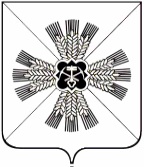 КЕМЕРОВСКАЯ ОБЛАСТЬ АДМИНИСТРАЦИЯ ПРОМЫШЛЕННОВСКОГО МУНИЦИПАЛЬНОГО ОКРУГАПОСТАНОВЛЕНИЕот «27» марта 2020г. № 587-Ппгт. ПромышленнаяО подготовке проекта планировки территорииНа основании Федерального закона от 06.10.2003 № 131-ФЗ                        «Об общих принципах организации местного самоуправления в Российской Федерации», пункта 6 части 3 статьи 41 и статьи 45 Градостроительного кодекса Российской Федерации, в связи с планируемым размещением объекта капитального строительства, не являющегося линейным объектом,                         и необходимым для обеспечения его функционирования объектов капитального строительства в границах особо охраняемой природной территории или в границах земель лесного фонда, рассмотрев заявление                              ООО «Санаторий Танай»:1. Подготовить проект планировки для строительства объектов капитального строительства спортивного, физкультурно - оздоровительного назначения на территории земельного участка с кадастровым номером 42:11:0107001:5 по адресу: Кемеровская область, Промышленновский район, Вагановское сельское поселение, в целях установления границ зон планируемого размещения объектов капитального строительства в границах земель лесного фонда.2. Организацию подготовки, рассмотрения и согласования проектов межевания территорий возложить на комиссию по подготовке проектов планировки и проектов межевания и внесения изменений в проекты планировки и проекты межевания территорий, расположенных                                       в муниципальном образовании «Промышленновский муниципальный округ», утвержденную постановлением администрации Промышленновского муниципального округа  от 05.03.2020 № 436-П «О создании комиссии                 по подготовке проектов планировки и проектов межевания территорий                           и внесения изменений в проекты планировки и проекты межевания территорий, расположенных в муниципальном образовании «Промышленновский муниципальный округ».3. Разместить настоящее постановление на официальном сайте администрации Промышленновского муниципального округа в сети Интернет, опубликовать в районной газете «Эхо».4. Контроль за исполнением настоящего постановления возложить                      на первого заместителя главы Промышленновского муниципального округа В.Е. Сереброва.5.  Постановление вступает в силу со дня обнародования (опубликования).Исп. Ю.А. КрыловаТел. 74734ГлаваПромышленновского муниципального округаД.П. Ильин